Kindertagesstätte St. Nikolaus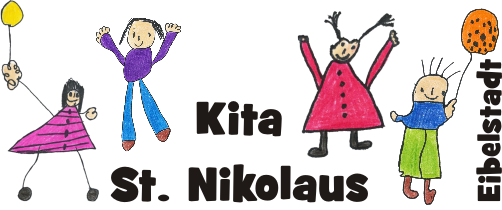 Pappenheimstraße 397246 EibelstadtTel.:	09303-9849978Email: kontakt@kitaeibelstadt.deKita 2021Der Betriebsausflug wurde auf Herbst 2021 verschoben.06.08.2021                               letzter Kita-Tag vor den Sommerferien09.08.2021 - 30.08.2021	      Sommerferien - Kita geschlossen				      (Nach Voranmeldung: eine Woche Ferienbetreuung                                                 vom 23.08. bis 27.08.2021 in der Kita)Dienstag, 31.08.2021              1. Kita-Tag  2021/2022 nach den SommerferienUnsere Kita hat an allen bayerischen gesetzlichen Feiertagen geschlossen.23.12.2021 – 06.01.2022             Weihnachtsferien – Kita geschlossen